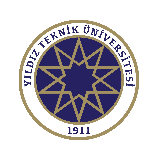 KİMYA BÖLÜMÜ KIM2542 ANALİTİK KİMYA LABORATUVARI (YÜZYÜZE) İŞLEYİŞ TAKVİMİYüzyüze laboratuvara katılacak öğrencilerimiz ‘’Sodyum Hidroksit-Sodyum Karbonat Miktar Tayini (Volumetrik Analiz)’’ deneyine çalışarak gelmelidirler.•	Laboratuvar için kayıt yaptırdıkları halde gelemeyecek olanlar deneyi yaptıracak Araştırma Görevlisine bilgi vermelidirler.•	Deneyler sırasında önlük, eldiven deney gözlüğü ve maske kullanmak zorunludur.•	Her öğrencinin yanında Analitik Kimya Laboratuvarı Föyünün ilgili kısmı bulunmalıdır.•	Deneylerde sosyal mesafe kurallarına uyulması zorunludur.HAFTATarihÖğrenci Adı-SoyadıGörevli Asistan57 Nisan 2021Saat:13.30-15.30Analitik Kimya Lab.Alize Pınar – 1902D019Moayad Srour 1902D907Elis Yirik 1802D012 Aya Almousellı 1802D906Kevser Celep 1802D038 Zaid Emara 1902D908Salih Efe Yılmaz 1802D021 Cansu Kıılıçuzar  1802D030Ayman Batuhan Ayyıldız 1902D027Paye Naz Diridiri 1802D037Araş. Gör. Sezin Erarpat614 Nisan 2021Saat:13.30-15.30Analitik Kimya Lab.Devrim Nur Karaman 1802D004 Gözde Duman 1802D035 Seda Nur Kabadayı 1902D029 Batın Balcıoğlu 1802D009Ayşegül Arabacı/1802D028Simge Kocakanat 19024040Meltem Güven 19024095 Berna Gündüz 18024603Gözde Sağlam  18024023 Ece Nur Çelikdemir 19024089 Zehra Meryem Bay 1802D040 Araş. Gör. Dr. Türkan Budak721 Nisan 2021Saat:13.30-15.30Analitik Kimya Lab.Sılanur Yılmaz  18024114Sena Tüylüoğlu-18024067Halim Boztepe 18024015 Şevval Yıldırım 18024103Elif Şen 18024083Yüksel Şafak Sönmez 18024021 Bedirhan Selen 17024071 Deniz Barut 19024005Dilara Bayram17024116Elif Kıymet Yahşi 18024012 Araş. Gör. Dr. Özge Gördük 828 Nisan 20211. VİZE HAFTASI95 Mayıs 2021Saat:13.30-15.30Analitik Kimya Lab.Safa Kağan Şakar  18024055Ferdos Mustafa El Hamud 18024117Emel Hüseyin 18024901Nevin Adıgözel 18024070Filiz Erdemli 17024046 Doğa Şimal Senem 17024057 Havva Bitirgan 18024065 Furkan Emir Akın 19024026Suzan Çelik 18024022Sinem Serbest 17024003Araş. Gör. Dilgeş Baskın1012 Mayıs 2021Ramazan BayramıRamazan Bayramı1119 Mayıs 202119 Mayıs Atatürk’ü Anma Gençlik ve Spor Bayramı 19 Mayıs Atatürk’ü Anma Gençlik ve Spor Bayramı 1226 Mayıs 2021Saat:13.30-15.30Analitik Kimya Lab.İrem Gazdağlı 18024091Zeynep Melike Üzer 19024061Esra Sultan Doru 18024074Damla Araç  18024106 Kübra Kırtay 17024060Furkan Murat Yıldırım  18024060Doğa Şimal Senem 17024057 Ebru Nida Koç 19024063Dilan Aydoğan, 18024037Sultan Rümeysa Sezdirmez 19024024Araş. Gör. Özge Yılmaz132 Haziran 20212. VİZE 